FICHE RCP NATIONALE RENATEN Gustave Roussy          HEH Lyon          Hôpital Beaujon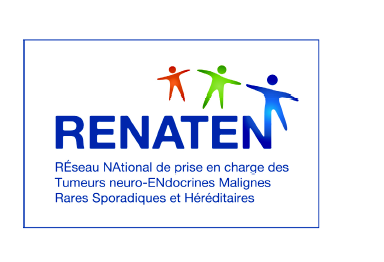 Date de la RCP : _ _ /_ _/_ _ _ _ Accord de non opposition du patient recueilli pour l’enregistrement sur la base du GTE:  OUI    NONEtablissement de rattachement du patient :Médecin demandeur:Email: ………………………………………..……..@......................................Tel :Localisation du primitif :Stade au diagnostic :    localisé     locorégional      Envahissement gg     Métastase à distanceEtat clinique :    OMS :                                   Poids : ………………kg                                     Taille : …………….cmPrésence d’un syndrome fonctionnel :                   OUI                   NONDate d’apparition du syndrome fonctionnel :            /                /            ou          Présent au diagnosticPrésence d’un syndrome de prédisposition :                 OUI                  NON	Plan France Médecine Génomique :                            OUI                                  NONMarqueurs biologiques dominants :        Date de diagnostique histologique :        /            /                sur       Primitif                          MétastaseKi67(%) :                                                                Index mitotique :Relecture Tenpath* (obligatoire*) :                     OUI                                  NONStade :                      T                  N                    MDate d’apparition des métastases : _ _/_ _ /_ _ _ _             ou          Présentes  au diagnosticLocalisations Secondaires Foie             Poumon               Os                Ganglions            Péritoine                Cerveau       ADP à distance             Autres :(Traitement = Chirurgie, Traitement loco-régional, Analogue somatostatine, chimiothérapie, Thérapie ciblée, Radiothérapie interne vectorisée)Question posée à la RCP :Réponse de la RCP nationale :Identité du patientCaractérisation de la maladie Syndrome carcinoïde           Insulinome             Glucagonome      Gastrinome                   VIPome                  Somatostatinome              T productrice ACTH                       T productrice GHRH           T productrice PTHrp        Autre syndrome fonctionnel : Autre syndrome fonctionnel : Autre syndrome fonctionnel :  NEM1           VHL          NEM2A          NEM2B              Bourneville           Complexe de Carney                   Complexe mitochondrial       CMT isolé de forme familial NF1 VHL Autre gène trouvé : Autre gène trouvé : Autre gène trouvé :Marqueurs BiologiquesValeur (unité)Date(1)        /           /(2)        /           /(3)        /           /Classification WHO→ TNE Digestive→ Primitif Inconnu→ Tous autres primitifs non bronchiques / non thymiquesClassification WHO 2010-2019→ TNE Bronchique→ TNE ThymiqueClassification WHO 2015 TNE  G1 TNE G2 TNE G3 TNE sans autre précision CNE à grandes cellules CNE à petites cellules CNE sans autre précision, dont le caractère à grandes ou à petites cellules est incertain NEN G3 (néoplasie neuroendocrine de haut grade, dont le caractère bien ou peu différencié est incertain) Tumeur mixte neuroendocrine - non neuroendocrine (=MiNEN)  Lésions hyperplasiques et pré-néoplasiques Ne peut être précisé Tumeur carcinoïde typique Tumeur carcinoïde atypique Tumeur carcinoïde atypique de haut grade (ou de grade G3, ou carcinome neuroendocrine à grandes cellules de morphologie carcinoïde) Tumeur carcinoïde (sans autre précision) CNE à grandes cellules CNE à grandes cellules composite Carcinome à petites cellules Carcinome à petites cellules composite CNE sans autre précision, dont le caractère à grandes ou à petites cellules est incertain Lésions pré-invasives (=DIPNECH) Ne peut être préciséBilan d’imagerie au diagnosticNormalAnormalIncertainNon faitDateTDM Cou/ThoraxTDM AbdominaleTDM PelvisIRM ThoraxIRM AbdominaleIRM PelvisIRM Rachis osIRM Basin os68 DOTA-TATE/TOC/NOCTEP F DOPATEP FDGOstréoscanAutre :Lignes de TraitementTraitementDateTypeRéponse 1Début :        /         /Fin :       /         /2Début :        /         /Fin :       /         /3Début :        /         /Fin :       /         /4Début :        /         /Fin :       /         / 5Début :        /         /Fin :       /         /6Début :        /         /Fin :       /         /Décision RCP Nationale